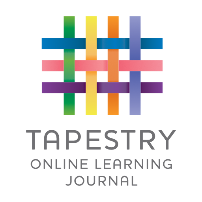 Tapestry Online Agreement FormI give permission for Brambles Childcare Centre to create an online Tapestry Learning Journal for…………………………………………..……………… (name of child).      DOB……………………………The people I would like to link with the account so I have access to my child’s Learning journal are Name:………………………………………………………………………………………………Relationship to child: ……………………………………………………………………e-mail address:………………………………………………………………………………………………………………Name: ……………………………………………………………………………………………… Relationship to child:……………………………………………………………………e-Mail address……………………………………………………………………………………………………….Agreed guidelines for accessing and using Tapestry Online Learning JournalsAs a parent I will…Not publish any of my child’s observations, photographs or videos on any social media siteUnderstand that my child’s image may be used in another child’s profile if they are engaged in the same activity. This image will not be shared by the other parent (please see above point)Keep the login details within my trusted familySpeak to a member of staff if I experience any difficulties accessing my child’s learning journeyI agree to the guidelines:Print name:     _____________________________Name of child:    _____________________________Signature: _____________________________    Date: ___________________Please return this form to the office as soon as possible so we can set up your account and send out your login details.